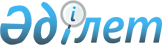 "2012-2014 жылдарға арналған Петропавл қаласының бюджеті туралы" Петропавл қалалық мәслихаты 45 сессиясының 2011 жылғы 14 желтоқсандағы N 1 шешіміне өзгерістер мен толықтырулар енгізу туралыСолтүстік Қазақстан облысы Петропавл қалалық мәслихатының 2012 жылғы 12 сәуірдегі N 1 шешімі. Солтүстік Қазақстан облысының Әділет департаментінде 2012 жылғы 8 мамырда N 13-1-217 тіркелді

      Қазақстан Республикасының 2008 жылғы 4 желтоқсандағы № 95-IV Бюджет кодексінің 106-бабына, «Қазақстан Республикасындағы жергілікті мемлекеттік басқару және өзін-өзі басқару туралы» Қазақстан Республикасының 2001 жылғы 23 қаңтардағы № 148-II Заңы 6-бабына, «Нормативтiк құқықтық актiлер туралы» Қазақстан Республикасының 1998 жылғы 24 наурыздағы № 213 Заңы 21-бабына сәйкес Петропавл қалалық мәслихат ШЕШТІ:



      1. «2012-2014 жылдарға арналған Петропавл қаласының бюджеті туралы» Петропавл қалалық мәслихатының 2011 жылғы 14 желтоқсандағы № 1 шешіміне (2012 жылғы 16 қаңтардағы № 13-1-210 мемлекеттік нормативтік құқықтық актілерді тіркеу тізілімінде тіркелген, 2012 жылғы 27 қаңтардағы № 4 «Қызылжар-Нұры», № 4 «Проспект СК» газеттерінде жарияланған) мынадай өзгерістер мен толықтырулар енгізілсін:



      1-тармақ жаңа редакцияда мазмұндалсын:

      «1. 2012-2014 жылдарға арналған Петропавл қаласының бюджетi 1, 2 және 3-қосымшаларға сәйкес, соның ішінде 2012 жылға арналған мынадай көлемдерде бекітілсін:

      1) кірістер – 13686215 мың теңге, соның ішінде:

      салықтық түсімдер – 6271942 мың теңге;

      салықтық емес түсімдер – 52704 мың теңге;

      негізгі капиталды сатудан түсетін түсімдер – 439600 мың теңге;

      трансфеттердің түсімдері – 6921969 мың теңге;

      2) шығындар – 15430714 мың теңге;

      3) таза бюджеттік кредиттеу – 500000 мың теңге, соның ішінде:

      бюджеттік кредиттер - 500000 мың теңге;

      бюджеттiк кредиттердi өтеу – 0;

      4) қаржылық активтермен операциялар бойынша сальдо – 0;

      5) бюджеттің тапшылығы (профициті) – -2244499 мың теңге;

      6) бюджеттің тапшылығын (профицитін пайдалану) қаржыландыру – 

      2244499 мың теңге, соның ішінде:

      қарыздардың түсімдері – 1710000 мың теңге;

      қарыздарды өтеу – 254000 мың теңге;

      бюджет қаражатының бос қалдықтары – 788499 мың теңге.»;



      8-тармақ жаңа редакцияда мазмұндалсын:

      «8. 2012 жылға арналған қалалық бюджетте 5-қосымшаға сәйкес республикалық бюджеттен нысаналы трансферттер мынадай мөлшерлерде ескерілсін:

      1) 398250 мың теңге – мектепке дейінгі білім беру ұйымдарында мемлекеттік білім беру тапсырысын іске асыруға;

      2) 47373 мың теңге – 2011-2020 жылдарға арналған Қазақстан Республикасындағы білім беруді дамытудың мемлекеттік бағдарламасын іске асыруға, соның ішінде:

      36873 мың теңге – негізгі орта және жалпы орта білім беретін мемлекеттік мекемелерде физика, химия, биология кабинеттерін оқу жабдығымен жарақтандыруға;

      10500 мың теңге – үйде оқытылатын мүгедек балаларды жабдықпен, бағдарламалық қамтыммен қамтамасыз етуге; 

      3) 40600 мың теңге – жетім баланы (жетім балаларды) және ата-аналарының қамқорынсыз қалған баланы (балаларды) күтіп-ұстауға асыраушыларына ай сайынғы ақшалай қаражат төлеміне;

      4) 124309 мың теңге – мектеп мұғалімдеріне және мектепке дейінгі ұйымдардың тәрбиешілеріне біліктілік санаты үшін қосымша ақының мөлшерін ұлғайтуға;

      5) 2208 мың теңге – «Назарбаев зияткерлік мектептері» ДБҰ-ның оқу бағдарламалары бойынша біліктілікті арттырудан өткен мұғалімдерге еңбекақыны арттыруға;

      6) 3201 мың теңге – мұқтаж азаматтарға үйде арнайы әлеуметтік қызмет көрсетуге;

      7) 42812 мың теңге – еңбекақыны жартылай субсидиялауға;

      8) 16045 мың теңге – халықты жұмыспен қамту орталықтарының қызметін қамтамасыз етуге;

      9) 34379 мың теңге – жастар тәжірибесін ұйымдастыруға; 

      10) 35187 мың теңге – тұрғын үй көмегін көрсетуге;

      11) 1688000 мың теңге – мемлекеттік коммуналдық тұрғын үй қорының тұрғын үйін жобалауға, салуға және (немесе) сатып алуға;

      12) 1290000 мың теңге – инженерлік-коммуникациялық инфрақұрылымды жобалауға, дамытуға, жайластыруға және (немесе) сатып алуға;

      13) 198144 мың теңге – қаланың коммуналдық меншігіндегі электрмен жабдықтау желілерін қайта жаңартуға;

      14) 452185 мың теңге – кәріз-тазарту имараттарын реконструкциялауға (2 және 3 кезек);

      15) 481 мың теңге – эпизоотияға қарсы іс-шаралар жүргізуге.»;



      10-тармақ жаңа редакцияда мазмұндалсын:

      «10. 2012 жылға арналған қала бюджетінде 7-қосымшаға сәйкес облыстық бюджеттен нысаналы ағымдағы трансферттер мынадай көлемдерде ескерілсін:

      1) 100000 мың теңге – «Береке» шағын ауданына инженерлік-коммуникациялық инфрақұрылымды дамытуға, жайластыруға және (немесе) сатып алуға;

      2) 199553 мың теңге – «Береке» шағын ауданына екі 95 пәтерлі тұрғын үйді салуға;

      3) 22016 мың теңге – қаланың коммуналдық меншігіндегі электрмен жабдықтау желілерін реконструкциялауға;

      4) 50708 мың теңге – кәріз-тазарту имараттарын реконструкциялауға (2 және 3 кезек);

      5) 93383 мың теңге – кәріз-тазарту имараттарының бар технологиялық сызбаларын жетілдіруді аяқтауға жобалау сметалық құжаттаманы әзірлеуге (4 кезең);

      6) 24400 мың теңге – 2030 жылға дейін Петропавл қаласының жылумен қамтамасыз ету сызбасын дамыту Жоспарын әзірлеуге;

      7) 37280 мың теңге – «Ұрпақ қоры» бала тууды ынталандыру бағдарламасы аясында әлеуметтік көмек төлеуге;

      8) 500 мың теңге – білім беру объектілері үшін өртке қарсы дабылдаманы орнату, өрт сөндіру құралдарын, ағаш жабылғыларды (құрылыстарды) өңдеу бойынша қызметті сатып алуға;

      9) 859 мың теңге – білім беру ұйымдарында бейнебақылау үшін аппаратураларды сатып алуға және орнатуға;

      10) 5733 мың теңге – білім беру ұйымдарында электрондық оқулықтарды енгізуге;

      11) 5500 мың теңге – бастауыш, негізгі орта және жалпы орта білім беретін мемлекеттік мекемелерде лингафондық және мультимедиялық кабинеттер құруға; 

      12) 12000 мың теңге – қаланың мақсатты сипаттағы жерлерін топтастыруды құруға;

      13) 140000 мың теңге – балабақшалар орналастыру үшін ғимараттар сатып алуға;

      14) 282679 мың теңге – қаланың көшелерін күрделі және орташа жөндеуге;

      15) 22160 мың теңге – "Южный" ағынды коллекторын реконструкциялауға жобалау-сметалық құжаттаманы әзірлеуге;

      16) 28000 мың теңге – "Южный" қысым коллекторын реконструкциялауға жобалау-сметалық құжаттаманы әзірлеуге;

      17) 5606 мың теңге – Алтынсарин көшесінің бойындағы, су құбыры-тазартқыш имараттарынан Қазақстан Конституциясы көшесіне дейін, су құбырын реконструкциялауға жобалау-сметалық құжаттаманы әзірлеуге;

      18) 3864 мың теңге – Универсальная көшесінің бойындағы, Осипенко көшесінен 2-ші Универсальная көшесіне дейін сутартқышты реконструкциялауға жобалау-сметалық құжаттаманы әзірлеуге;

      19) 11449 мың теңге – 1-ші көтерімдегі сорғы станциясынан су тазартқыш имаратына дейін (1-ші жібі) 1-ші кезегі сутартқышты реконструкциялауға жобалау-сметалық құжаттаманы әзірлеуге;

      20) 40000 мың теңге – "Тазартқыш, су тартқыш және су өткізгіш имараттары" мемлекеттік коммуналдық кәсіпорны үшін арнайы техника сатып алуға;

      21) 20000 мың теңге – тұрғын үй құрылысына жобалау-сметалық құжаттаманы әзірлеуге;

      22) 10000 мың теңге – инженерлік-коммуникациялық инфрақұрылымына жобалау-сметалық құжаттаманы әзірлеуге;

      23) 8000 мың теңге – ветеринарлық бекеттің жарғылық капиталын қалыптастыруға.».



      11-тармақ жаңа редакцияда мазмұндалсын:

      «11. 2012 жылға арналған қаланың жергілікті атқарушы органының резерві 81048,1 мың теңге сомада бекітілсін.»;



      аталған шешімнің 1, 5, 7, 8-қосымшасы осы шешімнің 1, 2, 3, 4-қосымшасына сай жаңа редакцияда мазмұндалсын.



      2. Осы шешiм 2012 жылғы 1 қаңтардан бастап қолданысқа енгізіледі.      Қалалық мәслихат                           Қалалық мәслихат

      сессиясының төрағасы                       хатшысы

      А. Филипенко                               Л. Жолмұқанова

Қалалық мәслихаттың V шақырылған

2012 жылғы 12 сәуірдегі № 1 шешіміне

1-қосымшаҚалалық мәслихаттың IV шақырылған

2011 жылғы 14 желтоқсандағы № 1 шешіміне

1-қосымша 2012 жылға арналған Петропавл қаласының бюджеті

Қалалық мәслихаттың V шақырылған

2012 жылғы 12 сәуірдегі № 1 шешіміне

2-қосымшаҚалалық мәслихаттың IV шақырылған

2011 жылғы 14 желтоқсандағы № 1 шешіміне

5-қосымша 2012 жылға арналған Петропавл қаласы бойынша республикалық бюджеттен берілетін мақсатты трансферттердің сомаларын бөлу

Қалалық мәслихаттың V шақырылған

2012 жылғы 12 сәуірдегі № 1 шешіміне

3-қосымшаҚалалық мәслихаттың IV шақырылған

2011 жылғы 14 желтоқсандағы № 1 шешіміне

7-қосымша 2012 жылға арналған Петропавл қаласы бойынша облыстық бюджеттен берілетін мақсатты трансферттердің сомаларын бөлу

Қалалық мәслихаттың V шақырылған

2012 жылғы 12 сәуірдегі № 1 шешіміне

4-қосымшаҚалалық мәслихаттың IV шақырылған

2011 жылғы 14 желтоқсандағы № 1 шешіміне

8-қосымша "Жергілікті өкілетті органдардың шешімі бойынша мұқтаж азаматтардың жекелеген топтарына әлеуметтік көмек" бағдарламасы бойынша қарастырылған әлеуметтік көмек түрлерінің тізбесі
					© 2012. Қазақстан Республикасы Әділет министрлігінің «Қазақстан Республикасының Заңнама және құқықтық ақпарат институты» ШЖҚ РМК
				СанатыСанатыСанатыСанатыСома (мың теңге)СыныбыСыныбыСыныбыСома (мың теңге)Ішкі сыныбыІшкі сыныбыСома (мың теңге)АтауыСома (мың теңге)I.Кiрiстер13 686 2151Салықтық түсiмдер6 271 94201Табыс салығы200 0002Жеке табыс салығы200 00003Әлеуметтiк салық3 527 4231Әлеуметтік салық3 527 42304Меншікке салынатын салықтар1 339 3801Мүлiкке салынатын салықтар715 1943Жер салығы194 9724Көлiк құралдарына салынатын салық429 21405Тауарларға, жұмыстарға және қызметтерге салынатын iшкi салықтар1 035 9402Акциздер657 2223Табиғи және басқа да ресурстарды пайдаланғаны үшiн түсетiн түсiмдер169 1274Кәсiпкерлiк және кәсiби қызметтi жүргiзгенi үшiн алынатын алымдар184 5285Ойын бизнесіне салық25 06308Заңдық мәнді іс-әрекеттерді жасағаны және (немесе) оған уәкілеттігі бар мемлекеттік органдар немесе лауазымды адамдар құжаттар бергені үшін алынатын міндетті төлемдер169 1991Мемлекеттiк баж169 1992Салықтық емес түсiмдер52 70401Мемлекеттік меншіктен түсетін кірістер27 8701Мемлекеттік кәсіпорындардың таза кірісі бөлігінің түсімдері8105Мемлекет меншігіндегі мүлікті жалға беруден түсетін кірістер27 06006Басқа да салықтық емес түсiмдер 24 8341Басқа да салықтық емес түсiмдер 24 8343Негiзгi капиталды сатудан түсетін түсiмдер439 60001Мемлекеттiк мекемелерге бекiтiлген мемлекеттiк мүлiктi сату383 0001Мемлекеттік мекемелерге бекітілген мемлекеттік мүлікті сату383 00003Жердi және материалдық емес активтердi сату56 6001Жердi сату53 9002Материалдық емес активтердi сату2 700СанатыСанатыСанатыСанатыСома (мың теңге)СыныбыСыныбыСыныбыСома (мың теңге)Ішкі сыныбыІшкі сыныбыСома (мың теңге)АтауыСома (мың теңге)4Трансферттердің түсімдері6 921 96902Мемлекеттiк басқарудың жоғары тұрған органдарынан түсетiн трансферттер6 921 9692Облыстық бюджеттен түсетiн трансферттер6 921 969Функционалдық топФункционалдық топФункционалдық топФункционалдық топСома (мың

теңге)Бюджеттік бағдарламалардың әкімшісіБюджеттік бағдарламалардың әкімшісіБюджеттік бағдарламалардың әкімшісіСома (мың

теңге)БағдарламаБағдарламаСома (мың

теңге)АтауыII. Шығындар15 430 7141Жалпы сипаттағы мемлекеттiк қызметтер231 188112Аудан (облыстық маңызы бар қала) мәслихатының аппараты18 058001Аудан (облыстық маңызы бар қала) мәслихатының қызметін қамтамасыз ету жөніндегі қызметтер14 704,7003Мемлекеттік органның күрделі шығыстары3 353,3122Аудан (облыстық маңызы бар қала) әкімінің аппараты135 516001Аудан (облыстық маңызы бар қала) әкімінің қызметін қамтамасыз ету жөніндегі қызметтер121 816003Мемлекеттік органның күрделі шығыстары13 700452Ауданның (облыстық маңызы бар қаланың) қаржы бөлімі62 022001Ауданның (облыстық маңызы бар қаланың) бюджетін орындау және ауданның (облыстық маңызы бар қаланың) коммуналдық меншігін басқару саласындағы мемлекеттік саясатты іске асыру жөніндегі қызметтер18 249003Салық салу мақсатында мүлікті бағалауды жүргізу2 782004Біржолғы талондарды беру жөніндегі жұмысты ұйымдастыру және біржолғы талондарды сатудан түскен сомаларды толық алынуын қамтамасыз ету 31 074010Жекешелендіру, коммуналдық меншікті басқару, жекешелендіруден кейінгі қызмет және осыған байланысты дауларды реттеу1 360011Коммуналдық меншікке түскен мүлікті есепке алу, сақтау, бағалау және сату8 197018Мемлекеттік органның күрделі шығыстары360453Ауданның (облыстық маңызы бар қаланың) экономика және бюджеттік жоспарлау бөлімі15 592,2001Экономикалық саясатты, мемлекеттік жоспарлау жүйесін қалыптастыру мен дамыту және ауданды (облыстық маңызы бар қаланы) басқару саласындағы мемлекеттік саясатты іске асыру жөніндегі қызметтер15 132,2004Мемлекеттік органның күрделі шығыстары4602Қорғаныс24 193122Аудан (облыстық маңызы бар қала) әкiмінің аппараты 24 193005Жалпыға бірдей әскери міндетті атқару шеңберіндегі іс-шаралар24 193Функционалдық топФункционалдық топФункционалдық топФункционалдық топСома (мың

теңге)Бюджеттік бағдарламалардың әкімшісіБюджеттік бағдарламалардың әкімшісіБюджеттік бағдарламалардың әкімшісіСома (мың

теңге)БағдарламаБағдарламаСома (мың

теңге)АтауыСома (мың

теңге)3Қоғамдық тәртіп, қауіпсіздік, құқықтық, сот, қылмыстық-атқару қызметі52 264458Ауданның (облыстық маңызы бар қаланың) тұрғын үй-коммуналдық шаруашылығы, жолаушылар көлігі және автомобиль жолдары бөлімі52 264021Елдi мекендерде жол қозғалысы қауiпсiздiгін қамтамасыз ету52 2644Бiлiм беру6 076 134464Ауданның (облыстық маңызы бар қаланың) білім бөлімі6 075 334001Жергілікті деңгейде білім беру саласындағы мемлекеттік саясатты іске асыру жөніндегі қызметтер13 730003Жалпы білім беру4 078 398004Ауданның (облыстық маңызы бар қаланың) мемлекеттік білім беру мекемелерінде білім беру жүйесін ақпараттандыру8 565005Ауданның (облыстық маңызы бар қаланың) мемлекеттік білім беру мекемелер үшін оқулықтар мен оқу-әдiстемелiк кешендерді сатып алу және жеткізу43 121006Балаларға қосымша білім беру 281 163009Мектепке дейінгі тәрбиелеу мен оқытуды қамтамасыз ету1 472 640012Мемлекеттік органның күрделі шығыстары100015Республикалық бюджеттен берілетін трансферттер есебінен жетім баланы (жетім балаларды) және ата-аналарының қамқорынсыз қалған баланы (балаларды) күтіп-ұстауға асыраушыларына ай сайынғы ақшалай қаражат төлемдері40 600020Республикалық бюджеттен берілетін трансферттер есебінен үйде оқытылатын мүгедек балаларды жабдықпен, бағдарламалық қамтыммен қамтамасыз ету 10 500021Республикалық бюджеттен берілетін нысаналы трансферттер есебінен мектепке дейінгі ұйымдардың тәрбиешілеріне біліктілік санаты үшін қосымша ақының мөлшерін ұлғайту8 642063Республикалық бюджеттен берілетін нысаналы трансферттер есебінен «Назарбаев зияткерлік мектептері» ДБҰ-ның оқу бағдарламалары бойынша біліктілікті арттырудан өткен мұғалімдерге еңбекақыны арттыру 2 208064Республикалық бюджеттен берілетін трансферттер есебінен мектеп мұғалімдеріне біліктілік санаты үшін қосымша ақының мөлшерін ұлғайту115 667467Ауданның (облыстық маңызы бар қаланың) құрылыс бөлімі800037Білім беру объектілерін салу және реконструкциялау8006Әлеуметтiк көмек және әлеуметтiк қамсыздандыру733 851,2451Ауданның (облыстық маңызы бар қаланың) жұмыспен қамту және әлеуметтік бағдарламалар бөлімі733 851,2001Жергілікті деңгейде жұмыспен қамтуды қамтамасыз ету және халық үшін әлеуметтік бағдарламаларды іске асыру саласындағы мемлекеттік саясатты іске асыру жөніндегі қызметтер56 989,2002Еңбекпен қамту бағдарламасы190 920005Мемлекеттік атаулы әлеуметтік көмек 67 555006Тұрғын үй көмегі115 005Функционалдық топФункционалдық топФункционалдық топФункционалдық топСома (мың

теңге)Бюджеттік бағдарламалардың әкімшісіБюджеттік бағдарламалардың әкімшісіБюджеттік бағдарламалардың әкімшісіСома (мың

теңге)БағдарламаБағдарламаСома (мың

теңге)АтауыСома (мың

теңге)007Жергілікті өкілетті органдардың шешімі бойынша мұқтаж азаматтардың жекелеген топтарына әлеуметтік көмек113 621010Үйден тәрбиеленіп оқытылатын мүгедек балаларды материалдық қамтамасыз ету3 366011Жәрдемақыларды және басқа да әлеуметтік төлемдерді есептеу, төлеу мен жеткізу бойынша қызметтерге ақы төлеу1 395013Белгіленген тұрғылықты жері жоқ тұлғаларды әлеуметтік бейімдеу34 149014Мұқтаж азаматтарға үйде әлеуметтiк көмек көрсету59 67301618 жасқа дейінгі балаларға мемлекеттік жәрдемақылар23 187017Мүгедектерді оңалту жеке бағдарламасына сәйкес, мұқтаж мүгедектерді міндетті гигиеналық құралдармен және ымдау тілі мамандарының қызмет көрсетуін, жеке көмекшілермен қамтамасыз ету50 214021Мемлекеттік органның күрделі шығыстары1 732023Жұмыспен қамту орталықтарының қызметін қамтамасыз ету16 0457Тұрғын үй-коммуналдық шаруашылық6 895 622,6467Ауданның (облыстық маңызы бар қаланың) құрылыс бөлімі5 050 601003Мемлекеттік коммуналдық тұрғын үй қорының тұрғын үйін жобалау, салу және (немесе) сатып алу1 995 367,6004Инженерлік коммуникациялық инфрақұрылымды жобалау, дамыту, жайластыру және (немесе) сатып алу1 530 659006Сумен жабдықтау және су бұру жүйесін дамыту592,3007Қаланы және елді мекендерді көркейтуді дамыту1 443,8019Тұрғын үй салу 1 506 196,3022Жұмыспен қамту 2020 бағдарламасы шеңберінде инженерлік коммуникациялық инфрақұрылымдарды салу және (немесе) сатып алу және дамыту16 342458Ауданның (облыстық маңызы бар қаланың) тұрғын үй-коммуналдық шаруашылығы, жолаушылар көлігі және автомобиль жолдары бөлімі1 845 021,6003Мемлекеттік тұрғын үй қорының сақталуын ұйымдастыру14 933,4004Азаматтардың жекелеген санаттарын тұрғын үймен қамтамасыз ету10 000012Сумен жабдықтау және су бұру жүйесінің жұмыс істеуі 120 815,3015Елдi мекендердің көшелерiн жарықтандыру179 508016Елдi мекендердiң санитариясын қамтамасыз ету266 358017Жерлеу орындарын күтiп-ұстау және туысы жоқтарды жерлеу11 677018Елдi мекендердi абаттандыру және көгалдандыру227 012,5026Ауданның (облыстық маңызы бар қаланың) коммуналдық меншігіндегі жылу жүйелерін қолдануды ұйымдастыру52 400028Коммуналдық шаруашылықты дамыту270 320029Сумен жабдықтау жүйесін дамыту689 997,4031Кондоминиум объектілеріне техникалық паспорттар дайындау2 0008Мәдениет, спорт, туризм және ақпараттық кеңістiк271 529,8455Ауданның (облыстық маңызы бар қаланың) мәдениет және тілдерді дамыту бөлімі129 642003Мәдени-демалыс жұмысын қолдау129 642Функционалдық топФункционалдық топФункционалдық топФункционалдық топСома (мың теңге)Бюджеттік бағдарламалардың әкімшісіБюджеттік бағдарламалардың әкімшісіБюджеттік бағдарламалардың әкімшісіСома (мың теңге)БағдарламаБағдарламаСома (мың теңге)АтауыСома (мың теңге)465Ауданның (облыстық маңызы бар қаланың) дене шынықтыру және спорт бөлімі5 713006Аудандық (облыстық маңызы бар қалалық) деңгейде спорттық жарыстар өткiзу5 713455Ауданның (облыстық маңызы бар қаланың) мәдениет және тiлдердi дамыту бөлiмi45 954,3006Аудандық (қалалық) кiтапханалардың жұмыс iстеуi39 946,8007Мемлекеттік тілді және Қазақстан халықтарының басқа да тілдерін дамыту6 007,5456Ауданның (облыстық маңызы бар қаланың) iшкi саясат бөлiмi18 060002Газеттер мен журналдар арқылы мемлекеттік ақпараттық саясат жүргізу жөніндегі қызметтер15 560005Телерадио хабарларын тарату арқылы мемлекеттік ақпараттық саясатты жүргізу жөніндегі қызметтер2 500455Ауданның (облыстық маңызы бар қаланың) мәдениет және тілдерді дамыту бөлімі11 593,5001Жергілікті деңгейде тілдерді және мәдениетті дамыту саласындағы мемлекеттік саясатты іске асыру жөніндегі қызметтер11 344010Мемлекеттік органның күрделі шығыстары249,5456Ауданның (облыстық маңызы бар қаланың) iшкi саясат бөлiмi54 007001Жергілікті деңгейде ақпарат, мемлекеттілікті нығайту және азаматтардың әлеуметтік сенімділігін қалыптастыру саласында мемлекеттік саясатты іске асыру жөніндегі қызметтер47 718003Жастар саясаты саласындағы өңірлік бағдарламаларды iске асыру6 189006Мемлекеттік органның күрделі шығыстары100465Ауданның (облыстық маңызы бар қаланың) дене шынықтыру және спорт бөлімі6 560001Жергілікті деңгейде дене шынықтыру және спорт саласындағы мемлекеттік саясатты іске асыру жөніндегі қызметтер6 460004Мемлекеттік органның күрделі шығыстары10010Ауыл, су, орман, балық шаруашылығы, ерекше қорғалатын табиғи аумақтар, қоршаған ортаны және жануарлар дүниесін қорғау, жер қатынастары43 551,7463Ауданның (облыстық маңызы бар қаланың) жер қатынастары бөлімі35 527,7001Аудан (облыстық маңызы бар қала) аумағында жер қатынастарын реттеу саласындағы мемлекеттік саясатты іске асыру жөніндегі қызметтер20 369002Ауыл шаруашылығы алқаптарын бiр түрден екiншiсiне ауыстыру жөнiндегi жұмыстар341004Жердi аймақтарға бөлу жөнiндегi жұмыстарды ұйымдастыру12 000007Мемлекеттік органның күрделі шығыстары2 817,7475Ауданның (облыстық маңызы бар қаланың) кәсіпкерлік, ауыл шаруашылығы және ветеринария бөлімі8 024007Қаңғыбас иттер мен мысықтарды аулауды және жоюды ұйымдастыру7 543013Эпизоотияға қарсы іс-шаралар жүргізу481Функционалдық топФункционалдық топФункционалдық топФункционалдық топСома (мың теңге)Бюджеттік бағдарламалардың әкімшісіБюджеттік бағдарламалардың әкімшісіБюджеттік бағдарламалардың әкімшісіСома (мың теңге)БағдарламаБағдарламаСома (мың теңге)АтауыСома (мың теңге)11Өнеркәсіп, сәулет, қала құрылысы және құрылыс қызметі97 730467Ауданның (облыстық маңызы бар қаланың) құрылыс бөлімі15 290001Жергілікті деңгейде құрылыс саласындағы мемлекеттік саясатты іске асыру жөніндегі қызметтер15 190017Мемлекеттік органның күрделі шығыстары100468Ауданның (облыстық маңызы бар қаланың) сәулет және қала құрылысы бөлімі82 440001Жергілікті деңгейде сәулет және қала құрылысы саласындағы мемлекеттік саясатты іске асыру жөніндегі қызметтер9 350002Ақпараттық жүйелер құру72 990004Мемлекеттік органның күрделі шығыстары10012Көлiк және коммуникация613 073,8458Ауданның (облыстық маңызы бар қаланың) тұрғын үй-коммуналдық шаруашылығы, жолаушылар көлігі және автомобиль жолдары бөлімі613 073,8022Көлік инфрақұрылымын дамыту6 000023Автомобиль жолдарының жұмыс істеуін қамтамасыз ету587 083024Кентiшiлiк (қалаiшiлiк), қала маңындағы ауданiшiлiк қоғамдық жолаушылар тасымалдарын ұйымдастыру10 100037Әлеуметтік маңызы бар қалалық (ауылдық), қала маңындағы және ауданішілік қатынастар бойынша жолаушылар тасымалдарын субсидиялау9 890,813Өзгелер259 380,8452Ауданның (облыстық маңызы бар қаланың) қаржы бөлімі81 048,1012Ауданның (облыстық маңызы бар қаланың) жергілікті атқарушы органының резерві 81 048,1458Ауданның (облыстық маңызы бар қаланың) тұрғын үй-коммуналдық шаруашылығы, жолаушылар көлігі және автомобиль жолдары бөлімі144 491,7001Жергілікті деңгейде тұрғын үй-коммуналдық шаруашылығы, жолаушылар көлігі және автомобиль жолдары саласындағы мемлекеттік саясатты іске асыру жөніндегі қызметтер40 235,2013Мемлекеттік органның күрделі шығыстары416,6065Заңды тұлғалардың жарғылық капиталын қалыптастыру немесе ұлғайту103 839,9475Ауданның (облыстық маңызы бар қаланың) кәсіпкерлік, ауыл шаруашылығы және ветеринария бөлімі33 841001Жергілікті деңгейде кәсіпкерлік, өнеркәсіп, ауыл шаруашылығы және ветеринария саласындағы мемлекеттік саясатты іске асыру жөніндегі қызметтер17 741003Мемлекеттік органның күрделі шығыстары100065Заңды тұлғалардың жарғылық капиталын қалыптастыру немесе ұлғайту16 00014Борышқа қызмет көрсету69,9452Ауданның (облыстық маңызы бар қаланың) қаржы бөлімі69,9013Жергілікті атқарушы органдардың облыстық бюджеттен қарыздар бойынша сыйақылар мен өзге де төлемдерді төлеу бойынша борышына қызмет көрсету69,9Функционалдық топФункционалдық топФункционалдық топФункционалдық топСома (мың теңге)Бюджеттік бағдарламалардың әкімшісіБюджеттік бағдарламалардың әкімшісіБюджеттік бағдарламалардың әкімшісіСома (мың теңге)БағдарламаБағдарламаСома (мың теңге)АтауыСома (мың теңге)15Трансферттер132 125452Ауданның (облыстық маңызы бар қаланың) қаржы бөлімі132 125006Нысаналы пайдаланылмаған (толық пайдаланылмаған) трансферттерді қайтару128 953024Мемлекеттік органдардың функцияларын мемлекеттік басқарудың төмен тұрған деңгейлерінен жоғарғы деңгейлерге беруге байланысты жоғары тұрған бюджеттерге берілетін ағымдағы нысаналы трансферттер3 172III. Таза бюджеттiк кредиттеу500 000Бюджеттiк кредиттерi 500 00013Өзгелер500 000458Ауданның (облыстық маңызы бар қаланың) тұрғын үй-коммуналдық шаруашылығы, жолаушылар көлігі және автомобиль жолдары бөлімі500 000039Кондоминиум объектілерінің жалпы мүлкін жөндеу жүргізуге арналған бюджеттік кредиттер 500 000IV. Қаржылық активтермен операциялар бойынша сальдо0V. Бюджет тапшылығы (профициті)-2 244 499VI. Бюджет тапшылығын қаржыландыру (профицитiн пайдалану)2 244 499СанатыСанатыСанатыСанатыСома (мың

теңге)СыныбыСыныбыСыныбыСома (мың

теңге)Ішкі сыныбыІшкі сыныбыСома (мың

теңге)АтауыСома (мың

теңге)7Қарыздар түсімі1 710 00001Мемлекеттік ішкі қарыздар 1 710 0002Қарыз алу келісім-шарттары1 710 000Ауданның (облыстық маңызы бар қаланың) жергілікті атқарушы органы алатын қарыздар1 710 000Функционалдық топФункционалдық топФункционалдық топФункционалдық топСома (мың

теңге)Бюджеттік бағдарламалардың әкімшісіБюджеттік бағдарламалардың әкімшісіБюджеттік бағдарламалардың әкімшісіСома (мың

теңге)БағдарламаБағдарламаСома (мың

теңге)АтауыСома (мың

теңге)16Қарыздарды өтеу254 000452Ауданның (облыстық маңызы бар қаланың) қаржы бөлімі254 000008Жергілікті атқарушы органның жоғары тұрған бюджет алдындағы борышын өтеу254 000СанатыСанатыСанатыСанатыСома (мың

теңге)СыныбыСыныбыСыныбыСома (мың

теңге)Ішкі сыныбыІшкі сыныбыСома (мың

теңге)АтауыСома (мың

теңге)8Бюджет қаражаттарының пайдаланылатын қалдықтары788 49901Бюджет қаражаты қалдықтары788 4991Бюджет қаражатының бос қалдықтары788 499Функционалдық топФункционалдық топФункционалдық топФункционалдық топСома (мың

теңге)ӘкiмшiӘкiмшiӘкiмшiСома (мың

теңге)БағдарламаБағдарламаСома (мың

теңге)АтауыСома (мың

теңге)II. Шығындар4 373 1744Бiлiм беру612 740464Ауданның (облыстық маңызы бар қаланың) білім бөлімі612 740003Жалпы бiлiм беру133 758оның ішінде:негізгі орта және жалпы орта білім беретін мемлекеттік мекемелерде физика, химия, биология кабинеттерін оқу құрал-жабдықтарымен жарақтандыруға36 873мемлекеттік білім беру тапсырысын іске асыруға96 885009Мектепке дейінгі тәрбиелеу мен оқытуды қамтамасыз ету301 365оның ішінде:мемлекеттік білім беру тапсырысын іске асыруға301 365015Республикалық бюджеттен берілетін рансферттер есебінен жетім баланы (жетім балаларды) және ата-аналарының қамқорынсыз қалған баланы (балаларды) күтіп-ұстауға асыраушыларына ай сайынғы ақшалай қаражат төлемдері40 600020Республикалық бюджеттен берілетін трансферттер есебінен үйде оқытылатын мүгедек балаларды жабдықпен, бағдарламалық қамтыммен қамтамасыз ету10 500021Республикалық бюджеттен берілетін нысаналы трансферттер есебінен мектепке дейінгі ұйымдардың тәрбиешілеріне біліктілік санаты үшін қосымша ақының мөлшерін ұлғайту 8 196063Республикалық бюджеттен берілетін нысаналы трансферттер есебінен «Назарбаев зияткерлік мектептері» ДБҰ-ның оқу бағдарламалары бойынша біліктілікті арттырудан өткен мұғалімдерге еңбекақыны арттыру 2 208064Республикалық бюджеттен берілетін трансферттер есебінен мектеп мұғалімдеріне біліктілік санаты үшін қосымша ақының мөлшерін ұлғайту116 1136Әлеуметтiк көмек және әлеуметтiк қамтамасыз ету131 624451Ауданның (облыстық маңызы бар қаланың) жұмыспен қамту және әлеуметтiк бағдарламалар бөлiмi131 624002Еңбекпен қамту бағдарламасы77 191оның ішінде:жастар тәжірибесін ұйымдастыруға34 379еңбекақыны жартылай субсидиялауға42 812006Тұрғын үй көмегі35 187014Мұқтаж азаматтарға үйде әлеуметтiк көмек көрсету3 201023Жұмыспен қамту орталықтарының қызметін қамтамасыз ету16 0457Тұрғын үй-коммуналдық шаруашылық3 628 329467Ауданның (облыстық маңызы бар қаланың) құрылыс бөлімі2 978 000003Мемлекеттік коммуналдық тұрғын үй қорының тұрғын үйін жобалау, салу және (немесе) сатып алу1 688 000004Инженерлік коммуникациялық инфрақұрылымды жобалау, дамыту, жайластыру және (немесе) сатып алу1 290 000458Ауданның (облыстық маңызы бар қаланың) тұрғын үй-коммуналдық шаруашылығы, жолаушылар көлігі және автомобиль жолдары бөлімі650 329028Коммуналдық шаруашылықты дамыту198 144оның ішінде:Қаланың коммуналдық меншігіндегі электрмен жабдықтау желілерін реконструкциялау198 144029Сумен жабдықтау жүйесін дамыту452 185оның ішінде:кәріз-тазарту иммараттарын реконструкциялау (2-3 кезек)452 18510Ауыл, су, орман, балық шаруашылығы, ерекше қорғалатын табиғи аумақтар, қоршаған ортаны және жануарлар әлемін қорғау, жер қатынастары481475Ауданның (облыстық маңызы бар қаланың) кәсіпкерлік, ауыл шаруашылығы және ветеринария бөлімі481013Эпизоотияға қарсы іс-шаралар жүргізу481Функционалдық топФункционалдық топФункционалдық топФункционалдық топСома (мың теңге)ӘкiмшiӘкiмшiӘкiмшiСома (мың теңге)БағдарламаБағдарламаСома (мың теңге)АтауыСома (мың теңге)II. Шығындар1 123 6904Бiлiм беру152 592464Ауданның (облыстық маңызы бар қаланың) білім бөлімі152 592003Жалпы бiлiм беру6 859оның ішінде:бастауыш, негізгі орта және жалпы орта білім беретін мемлекеттік мекемелерде лингафондық және мультимедиялық кабинеттер құруға5 500білім беру ұйымдарында бейнебақылау үшін аппаратураларды сатып алуға және орнату859білім беру объектілері үшін өртке қарсы дабылдаманы орнату, өрт сөндіру құралдарын, ағаш жабылғыларды (құрылыстарды) өңдеу бойынша қызметті сатып алу500005Ауданның (облыстық маңызы бар қаланың) мемлекеттік білім беру мекемелер үшін оқулықтар мен оқу-әдiстемелiк кешендерді сатып алу және жеткізу5 733оның ішінде:білім беру ұйымдарында электрондық оқулықтарды енгізу5 733009Мектепке дейінгі тәрбиелеу мен оқытуды қамтамасыз ету140 000оның ішінде:балабақшалар орналастыру үшін ғимараттар сатып алу140 0006Әлеуметтiк көмек және әлеуметтiк қамтамасыз ету37 280451Ауданның (облыстық маңызы бар қаланың) жұмыспен қамту және әлеуметтiк бағдарламалар бөлiмi37 280007Жергілікті өкілетті органдардың шешімі бойынша мұқтаж азаматтардың жекелеген топтарына әлеуметтік көмек37 280оның ішінде:«Ұрпақ қоры» бала тууды ынталандыру бағдарламасы аясында әлеуметтік көмек төлеу37 2807Тұрғын үй-коммуналдық шаруашылық591 139467Ауданның (облыстық маңызы бар қаланың) құрылыс бөлімі329 553003Мемлекеттік коммуналдық тұрғын үй қорының тұрғын үйін жобалау, салу және (немесе) сатып алу219 553оның ішінде:"Береке" шағын ауданында 95 пәтерлі 2 тұрғын үй салу199 553тұрғын үй құрылысына жобалау-сметалық құжаттаманы әзірлеу20 000004Инженерлік коммуникациялық инфрақұрылымды жобалау, дамыту, жайластыру және (немесе) сатып алу110 000оның ішінде:«Береке» шағын ауданына инженерлік-коммуникациялық инфрақұрылымды дамытуға, жайластыруға және (немесе) сатып алу100 000инженерлік-коммуникациялық инфрақұрылымына жобалау-сметалық құжаттаманы әзірлеу10 000458Ауданның (облыстық маңызы бар қаланың) тұрғын үй-коммуналдық шаруашылығы, жолаушылар көлігі және автомобиль жолдары бөлімі261 586026Ауданның (облыстық маңызы бар қаланың) коммуналдық меншігіндегі жылу жүйелерін қолдануды ұйымдастыру24 400оның ішінде:2030 жылға дейін Петропавл қаласының жылумен қамтамасыз ету сызбасын дамыту Жоспарын әзірлеу24 400028Коммуналдық шаруашылықты дамыту72 176оның ішінде:қаланың коммуналдық меншігіндегі электрмен жабдықтау желілерін реконструкциялау22 016"Южный" ағынды коллекторын реконструкциялауға жобалау-сметалық құжаттаманы әзірлеу22 160"Южный" қысым коллекторын реконструкциялауға жобалау-сметалық құжаттаманы әзірлеу28 000029Сумен жабдықтау жүйесін дамыту165 010оның ішінде:кәріз-тазарту имараттарының бар технологиялық сызбаларын жетілдіруді аяқтауға жобалау сметалық құжаттаманы әзірлеу (4 кезең)93 383кәріз-тазарту иммараттарын реконструкциялау (2-3 кезек)50 708Алтынсарин көшесінің бойындағы, су құбыры-тазартқыш имараттарынан Қазақстан Конституциясы көшесіне дейін, су құбырын реконструкциялауға жобалау-сметалық құжаттаманы әзірлеу5 606Универсальная көшесінің бойындағы, Осипенко көшесінен 2-ші Универсальная көшесіне дейін сутартқышты реконструкциялауға жобалау-сметалық құжаттаманы әзірлеу3 8641-ші көтерімдегі сорғы станциясынан су тазартқыш имаратына дейін (1-ші жібі) 1-ші кезегі сутартқышты реконструкциялауға жобалау-сметалық құжаттаманы әзірлеу11 44910Ауыл, су, орман, балық шаруашылығы, ерекше қорғалатын табиғи аумақтар, қоршаған ортаны және жануарлар әлемін қорғау, жер қатынастары12 000463Ауданның (облыстық маңызы бар қаланың) жер қатынастары бөлімі12 000004Жердi аймақтарға бөлу жөнiндегi жұмыстарды ұйымдастыру12 000оның ішінде:қаланың мақсатты сипаттағы жерлерін топтастыруды құру12 00012Көлiк және коммуникация282 679458Ауданның (облыстық маңызы бар қаланың) тұрғын үй-коммуналдық шаруашылығы, жолаушылар көлігі және автомобиль жолдары бөлімі282 679023Автомобиль жолдарының жұмыс істеуін қамтамасыз ету282 679оның ішінде:қаланың көшелерін күрделі және орташа жөндеу282 67913Басқалар48 000458Ауданның (облыстық маңызы бар қаланың) тұрғын үй-коммуналдық шаруашылығы, жолаушылар көлігі және автомобиль жолдары бөлімі40 000065Заңды тұлғалардың жарғылық капиталын қалыптастыру немесе ұлғайту40 000оның ішінде:"Тазартқыш, су тартқыш және су өткізгіш имараттары" мемлекеттік коммуналдық кәсіпорны үшін арнайы техника сатып алу40 000475Ауданның (облыстық маңызы бар қаланың) кәсіпкерлік, ауыл шаруашылығы және ветеринария бөлімі8 000065Заңды тұлғалардың жарғылық капиталын қалыптастыру немесе ұлғайту8 000оның ішінде:ветеринарлық бекеттің жарғылық капиталын қалыптастыру8 000№

р/рАтауысома

(мың

теңге)1Ұлы Отан соғысының қатысушылары мен мүгедектеріне монша және шаштараз қызметтеріне әлеуметтік көмек8282Ұлы Отан соғысының қатысушылары мен мүгедектеріне және жеңілдіктер мен кепілдіктер бойынша оларға теңестірілген тұлғаларға тіс салуға әлеуметтік көмек4 9553ҰОС қатысушылары мен мүгедектерінің, ҰОС қатысушылары мен мүгедектеріне жеңілдіктер мен кепілдіктер бойынша теңестірілген тұлғалардың, соғысқа қатысушыларға жеңілдіктер мен кепілдіктер бойынша теңестірілген өзге де санаттағы тұлғалардың, «Алтын алқа», «Күміс алқа» алқаларымен наградталған немесе бұрын «Батыр әйел-ана» атағын алған, сондай- ақ I және II дәрежедегі «Ана даңқы» ордендерімен наградталған көп балалы аналардың, ҚР алдында ерең еңбегі үшін зейнетақы тағайындалған тұлғалардың, Кеңес одағының ерлері, Социалистік Еңбек ерлері, үш дәрежедегі Даңқ ордендерінің, үш дәрежедегі Еңбек Даңқының кавалерлері, көшіру кезінде ана құрсағындағы болған балаларды қоса алғанда, 1988-1989 жылдардағы Чернобыль АЭС апатының салдарларын жоюға қатысушылар санынан, шеттету аймақтарынан және Қазақстан Республикасына көшірілген тұлғалардың санаторлық-курорттық емделуіне әлеуметтік көмек15 8004Туберкулезбен ауратындардың жолақысына әлеуметтік көмек2 8805Туберкулезбен ауратындардың тамақтануына әлеуметтік көмек1 2896Петропавл қаласының Құрметті азаматтарына әлеуметтік көмек2337Аз қамтамасыз етілген отбасылардағы студенттерге әлеуметтік көмек4 0008Қазақстан Республикасы алдында ерең еңбегі үшін зейнетақы тағайындалған тұлғаларға әлеуметтік көмек1 8009Ұлы Отан соғысының қатысушылары мен мүгедектеріне 4 айлық есептеу көрсеткіші мөлшерінде коммуналдық қызметтерге әлеуметтік көмек23 29910Петропавл қаласына тұрақты жұмысқа келген дәрігерлерге және жоғары медициналық оқу орындарының түлектеріне 200 мың теңге мөлшерінде біржолғы әлеуметтік көмек8 00011I-II топтағы мүгедектерге, 18 жасқа дейінгі мүгедек балаларға, Ұлы Отан соғысының қатысушылары мен мүгедектеріне және оларға теңестірілген тұлғаларға тегін көліктік қызмет көрсету бойынша «Әлеуметтік такси» қызметін ұйымдастыру9 25712«Ұрпақ қоры» бала тууды ынталандыру бағдарламасы аясында әлеуметтік көмек төлеу37 28013Отбасының жан басына шаққандағы табысына қарамастан төтенше жағдайлардан зардап шеккен отбасыларға (азаматтарға) 70 айлық есептеу көрсеткіші мөлшерінде біржолғы көмек4 000Жиыны113 621